Publicado en 03802 el 13/09/2013 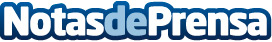 Tu smartphone, un “chivato” si no buscas trabajoUna Agencia de Colocación Autorizada por los Servicios Públicos de Empleo, diseña una aplicación para móviles que gelocaliza y monitoriza las actividades de búsqueda activa de trabajo de sus usuariosDatos de contacto:ASOCIACIÓN ESTATAL DEPENDENTIAS-JOSEP F. SIRERADIRECTOR GENERAL ASOCIACIÓN ESTATAL DEPENDENTIAS (PARA EL DESARROLLO DE SERVICIOS Y RECURSOS DE APOYO A LA DEPENDENCIA)965549967-902404300Nota de prensa publicada en: https://www.notasdeprensa.es/tu-smartphone-un-chivato-si-no-buscas-trabajo Categorias: E-Commerce Software Recursos humanos Dispositivos móviles http://www.notasdeprensa.es